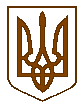 ПЕРВОМАЙСЬКА МІСЬКА РАДАМИКОЛАЇВСЬКОЇ ОБЛАСТІВИКОНАВЧИЙ КОМІТЕТП Р О Т О К О Лзасідання виконавчого комітетувід  22,06.2018 №14м. Первомайськ
У засіданні взяли участь члени виконавчого комітету міської ради:Головує –  Л.Г. Дромашко   – міський голова Б.М.Богатирьов, Г.А. Борик, Т.Г. Оболенська, Г.Ф. Остапенко,                           І.О. Островська,  О.Є. Пастушок, С.Д. Пітерман, Л.Ф. Постернак, Н.П.Товста, О.Г. Фомінцев, Р.Т. Цимбалюк, А.А.Чебаненко.
Відсутні члени виконавчого комітету міської ради:А.М. Біднарик, С.О.Бондарчук, В.Ф. Капацина, О.В. Кінжалов,  О.А.Колесніченко, О.В. Кукуруза, Н.В. Олішевська, С.В.Свідерко.
Присутні на засіданні виконавчого комітету міської ради:Член виконавчого комітету міської ради Чебаненко А.А. заявила про потенційний конфлікт інтересів при розгляді наступного питання.Міський голова                                                                      Л.Г. ДромашкоКеруюча справами виконавчого	                                     Л.Ф. Постернаккомітету міської ради    Місце проведення –
зал засідань виконкомуЗасідання почалося о 14 год. 00 хв.Засідання закінчилося о 14 год. 20 хв.С.О. Доценко	                        -І.В. Чорна	-О.С. Ягнюк	                           -С.О. Доценко	                        -І.В. Чорна	-О.С. Ягнюк	                           -С.О. Доценко	                        -І.В. Чорна	-О.С. Ягнюк	                           -начальник юридичного відділу апарату виконавчого комітету міської ради (1-3);начальник відділу підприємницької діяльності управління економіки міської ради (2);начальник  загального відділу апарату виконавчого комітету міської ради (1-3).начальник юридичного відділу апарату виконавчого комітету міської ради (1-3);начальник відділу підприємницької діяльності управління економіки міської ради (2);начальник  загального відділу апарату виконавчого комітету міської ради (1-3).    Міський голова Л.Г. Дромашко наголосила на тому, що необхідно затвердити порядок денний засідання виконавчого комітету міської ради.Надійшла пропозиція:
Взяти запропонований порядок денний за основу.По даній пропозиції проведено голосування.Результати голосування:    Міський голова Л.Г. Дромашко наголосила на тому, що необхідно затвердити порядок денний засідання виконавчого комітету міської ради.Надійшла пропозиція:
Взяти запропонований порядок денний за основу.По даній пропозиції проведено голосування.Результати голосування:    Міський голова Л.Г. Дромашко наголосила на тому, що необхідно затвердити порядок денний засідання виконавчого комітету міської ради.Надійшла пропозиція:
Взяти запропонований порядок денний за основу.По даній пропозиції проведено голосування.Результати голосування:    Міський голова Л.Г. Дромашко наголосила на тому, що необхідно затвердити порядок денний засідання виконавчого комітету міської ради.Надійшла пропозиція:
Взяти запропонований порядок денний за основу.По даній пропозиції проведено голосування.Результати голосування:«за»«проти»«утримались»«не голосували»«за»«проти»«утримались»«не голосували»- 13- немає- немає- немає- 13- немає- немає- немає    Надійшла пропозиція міського голови Дромашко Л.Г.  внести на розгляд виконавчого комітету міської ради додатково проект рішення виконкому «Про відзначення в місті Первомайську 250 років з часу початку Коліївщини – повстання на правобережній  Україні».По даній пропозиції проведено голосування.Результати голосування:    Надійшла пропозиція міського голови Дромашко Л.Г.  внести на розгляд виконавчого комітету міської ради додатково проект рішення виконкому «Про відзначення в місті Первомайську 250 років з часу початку Коліївщини – повстання на правобережній  Україні».По даній пропозиції проведено голосування.Результати голосування:    Надійшла пропозиція міського голови Дромашко Л.Г.  внести на розгляд виконавчого комітету міської ради додатково проект рішення виконкому «Про відзначення в місті Первомайську 250 років з часу початку Коліївщини – повстання на правобережній  Україні».По даній пропозиції проведено голосування.Результати голосування:    Надійшла пропозиція міського голови Дромашко Л.Г.  внести на розгляд виконавчого комітету міської ради додатково проект рішення виконкому «Про відзначення в місті Первомайську 250 років з часу початку Коліївщини – повстання на правобережній  Україні».По даній пропозиції проведено голосування.Результати голосування:«за»«проти»«утримались»«не голосували»«за»«проти»«утримались»«не голосували»- 13- немає- немає- немає- 13- немає- немає- немає   Міський голова Л.Г. Дромашко запропонувала затвердити порядок денний засідання виконавчого комітету міської ради в цілому:   Міський голова Л.Г. Дромашко запропонувала затвердити порядок денний засідання виконавчого комітету міської ради в цілому:   Міський голова Л.Г. Дромашко запропонувала затвердити порядок денний засідання виконавчого комітету міської ради в цілому:   Міський голова Л.Г. Дромашко запропонувала затвердити порядок денний засідання виконавчого комітету міської ради в цілому:Про нагородження Почесними грамотами виконавчого комітету міської ради та цінними подарунками.Про нагородження Почесними грамотами виконавчого комітету міської ради та цінними подарунками.Про нагородження Почесними грамотами виконавчого комітету міської ради та цінними подарунками.Про внесення змін до рішення виконавчого комітету від 10.02.2017 №50 «Про затвердження Дислокації та Схем розміщення засобів пересувної та об’єктів сезонної дрібнороздрібної торговельної  мережі в місті Первомайськ».Про внесення змін до рішення виконавчого комітету від 10.02.2017 №50 «Про затвердження Дислокації та Схем розміщення засобів пересувної та об’єктів сезонної дрібнороздрібної торговельної  мережі в місті Первомайськ».Про внесення змін до рішення виконавчого комітету від 10.02.2017 №50 «Про затвердження Дислокації та Схем розміщення засобів пересувної та об’єктів сезонної дрібнороздрібної торговельної  мережі в місті Первомайськ».Про відзначення в місті Первомайську 250 років з часу початку Коліївщини – повстання на правобережній  Україні.Про відзначення в місті Первомайську 250 років з часу початку Коліївщини – повстання на правобережній  Україні.Про відзначення в місті Первомайську 250 років з часу початку Коліївщини – повстання на правобережній  Україні.По даній пропозиції проведено голосування.Результати голосування:По даній пропозиції проведено голосування.Результати голосування:По даній пропозиції проведено голосування.Результати голосування:По даній пропозиції проведено голосування.Результати голосування:«за»«проти»«утримались»«не голосували»«за»«проти»«утримались»«не голосували»- 13- немає- немає- немає- 13- немає- немає- немаєВИРІШИЛИ:ВИРІШИЛИ:затвердити запропонований порядок денний засідання виконавчого комітету міської ради в цілому.затвердити запропонований порядок денний засідання виконавчого комітету міської ради в цілому.1.СЛУХАЛИ:ДОПОВІДАЧ: 1.СЛУХАЛИ:ДОПОВІДАЧ: Про нагородження Почесними грамотами виконавчого комітету міської ради та цінними подарунками.Постернак Л.Ф.Надійшла пропозиція взяти проект рішення виконкому за основу.Надійшла пропозиція взяти проект рішення виконкому за основу.Надійшла пропозиція взяти проект рішення виконкому за основу.По даній пропозиції проведено голосування.Результати голосування:По даній пропозиції проведено голосування.Результати голосування:По даній пропозиції проведено голосування.Результати голосування:«за»«проти»«утримались»«не голосували»- 13- немає- немає- немає- 13- немає- немає- немає   Надійшла пропозиція заступника міського голови по охороні здоров’я та  гуманітарних  питаннях Товстої Н.П. доповнити пункт 1 проекту рішення виконкому підпунктом 1.8: «1.8. Фомінцева Олександра Григоровича – члена виконавчого комітету міської ради».   Відповідно підпункти 1.8; 1.9; 1.10 пункту 1 проекту рішення виконкому вважати підпунктами 1.9; 1.10; 1.11.    Надійшла пропозиція заступника міського голови по охороні здоров’я та  гуманітарних  питаннях Товстої Н.П. доповнити пункт 1 проекту рішення виконкому підпунктом 1.8: «1.8. Фомінцева Олександра Григоровича – члена виконавчого комітету міської ради».   Відповідно підпункти 1.8; 1.9; 1.10 пункту 1 проекту рішення виконкому вважати підпунктами 1.9; 1.10; 1.11.    Надійшла пропозиція заступника міського голови по охороні здоров’я та  гуманітарних  питаннях Товстої Н.П. доповнити пункт 1 проекту рішення виконкому підпунктом 1.8: «1.8. Фомінцева Олександра Григоровича – члена виконавчого комітету міської ради».   Відповідно підпункти 1.8; 1.9; 1.10 пункту 1 проекту рішення виконкому вважати підпунктами 1.9; 1.10; 1.11. Член виконавчого комітету міської ради Фомінцев О.Г. заявив про потенційний конфлікт інтересів при розгляді даного питання.Член виконавчого комітету міської ради Фомінцев О.Г. заявив про потенційний конфлікт інтересів при розгляді даного питання.Член виконавчого комітету міської ради Фомінцев О.Г. заявив про потенційний конфлікт інтересів при розгляді даного питання.По даній пропозиції проведено голосування.Результати голосування:По даній пропозиції проведено голосування.Результати голосування:По даній пропозиції проведено голосування.Результати голосування:«за»«проти»«утримались»«не голосували»- 12- немає- немає- 1- 12- немає- немає- 1ВИРІШИЛИ:«за»
«проти»
«утримались»		«не голосували»ВИРІШИЛИ:«за»
«проти»
«утримались»		«не голосували»прийняти проект рішення виконкому з доповненням:- 12
- немає
- немає- 1(Рішення виконкому №307)2.СЛУХАЛИ:ДОПОВІДАЧ: ВИРІШИЛИ:«за»«проти»«утримались»«не голосували»Про внесення змін до рішення виконавчого комітету від 10.02.2017 №50 «Про затвердження Дислокації та Схем розміщення засобів пересувної та об’єктів сезонної дрібнороздрібної торговельної  мережі в місті Первомайськ».Чорна І.В.проект рішення виконкому прийняти- 13
- немає
- немає- немає(Рішення виконкому №308)3.СЛУХАЛИ:ДОПОВІДАЧ: ВИРІШИЛИ:«за»«проти»«утримались»«не голосували»Про відзначення в місті Первомайську 250 років з часу початку  Коліївщини – повстання на правобережній  Україні.Дромашко Л.Г.проект рішення виконкому прийняти- 13
- немає
- немає- немає(Рішення виконкому №309)